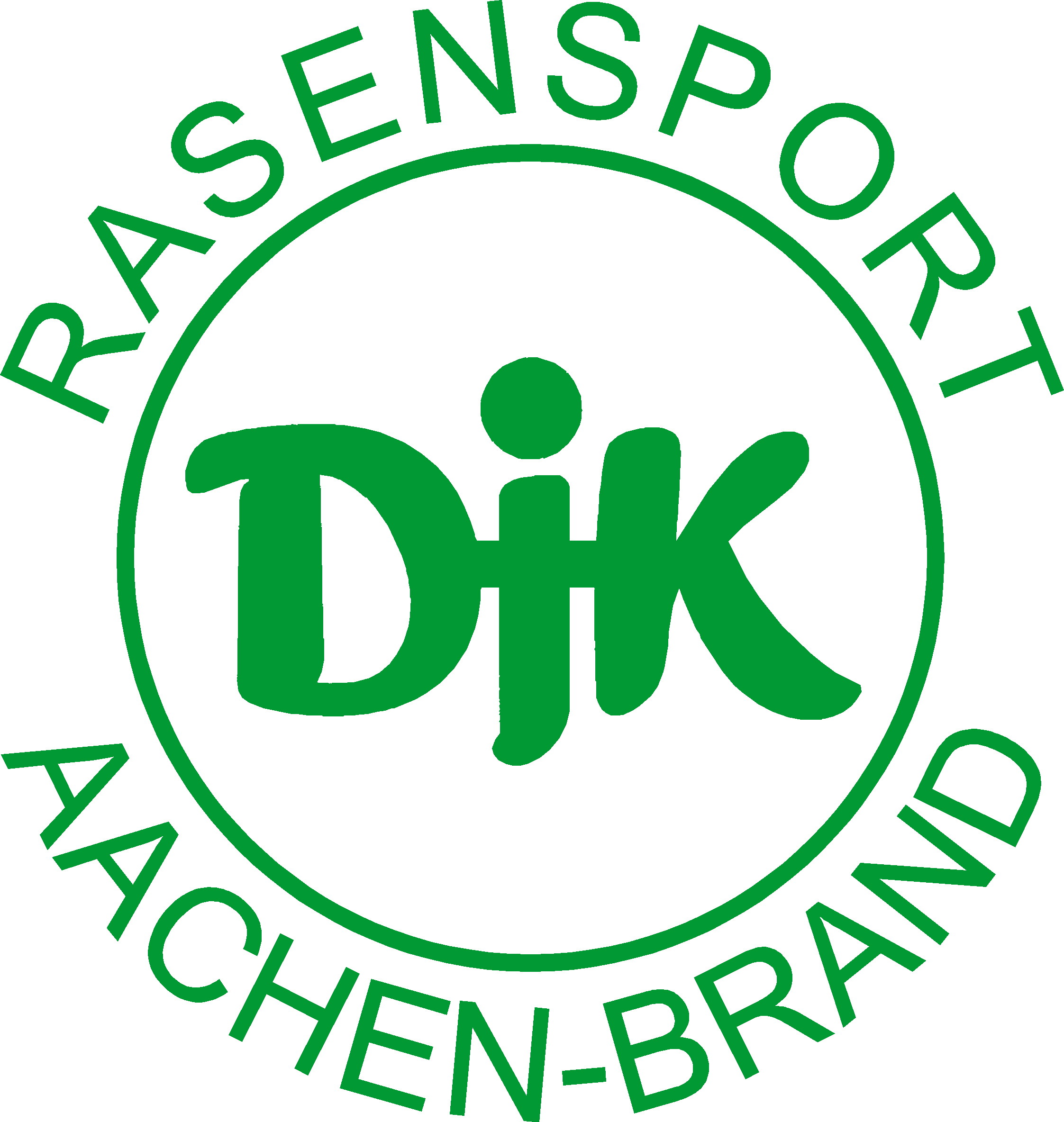 									  									     FußballjugendFußballcamp in den Sommerferien Dienstag 21.08.2018 – Donnerstag 23.08.2018Auch in diesem Sommer bieten wir für Kinder der Jahrgänge 2010 - 2005 ein Fußballcamp in den Sommerferien an.Zwei Trainingseinheiten à zwei Stunden stehen täglich auf dem Programm, in denenFertigkeiten von Beweglichkeit über Ballgefühl bis hin zur Ausdauer trainiert werden.Der Spaß und die Lust auf Fußball stehen natürlich an oberster Stelle.Tagesablauf		nicht vor 9:45 	Ankunft			10:00 – 12:00 		1. Trainingseinheit			12:00 – 13:00		Mittagessen (wird gestellt)			13:00 – 14:00		Pause, Freizeit unter Aufsicht			14:00 – 16:00		2. Trainingseinheit			16:00			Ende (Abholen oder selbstständig heimgehen) Kostenbeitrag Kind 1:	53 € für Vereinskinder (für Nichtvereinsmitglieder 71 €)Kostenbeitrag Geschwister:   40 € für Vereinskinder (für Nichtvereinsmitglieder 54 €)Getränke und Obst während der Trainingseinheiten und ein warmes Mittagessen gehören zum Leistungsumfang. Die Kinder bringen bitte ihre eigene Trinkflasche mit, die dann vor Ort immer wieder aufgefüllt werden kann. 
Da die Teilnehmerzahl begrenzt ist, wird eine schnelle Anmeldung empfohlen. Ausschlaggebend für eine Berücksichtigung ist nicht die Abgabe der Anmeldung (per Mail oder auf dem Vordruck) sondern die Reihenfolge der Zahlungseingänge. Kann ein Kind nicht berücksichtigt werden, so wird eine schon erfolgte Überweisung natürlich wiedererstattet.Ansprechpartner bei Fragen ist Ulla Galia:   Tel.  16017566 oder eMail:  ulla.galia@gmx.deBankverbindung: 	DJK Rasensport Brand
Aachener Bank:  	IBAN DE04 3906 0180 1421 0940 19SWIFT/BIC-Code:  	GENODED1AACVerwendungszweck:	Sommercamp 2018 Anmeldungen sind ab dem 01.06.2018 möglich.Sie erfolgen per E-Mail ausschließlich an folgende Adresse:		ulla.galia@gmx.deoder		über diesen ausgefüllten Bogen samt Unterschrift (an den 				jeweiligen Trainer zurück).  Unterschrift Erziehungsberechtigter	____________________________________Name, VornameGeburtsdatumAdresse (Straße, Ort)Telefon (Erreichbarkeit während des Camps)E-Mail(Teilnahmebestätigung wird ausschließlich per E-Mail verschickt)Vereinsmitglied RASPO☐JaJaJaJaJaVereinsmitglied RASPO☐NeinNeinNeinNeinNeinLebensmittelallergien☐Ja -  welche: Ja -  welche: Ja -  welche: Ja -  welche: Ja -  welche: Lebensmittelallergien☐neinneinneinneinneinSchweinefleisch☐JaJaJaJaJaSchweinefleisch☐NeinNeinNeinNeinNeinDarf alleine nach Hause gehen☐JaJaJaJaJaDarf alleine nach Hause gehen☐NeinNeinNeinNeinNeinT-Shirtgröße☐128☐140☐152T-Shirtgröße☐164☐XS☐SBemerkungen